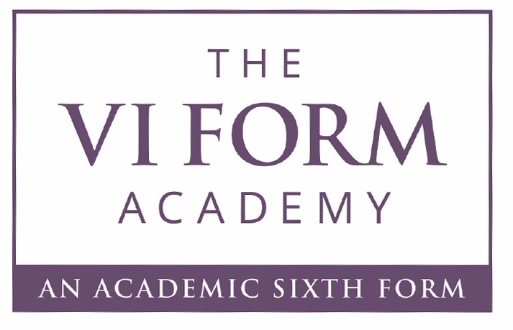 A Level D&T: Product DesignTransition PackA guide to help you get ready for A Level D&T: Product Design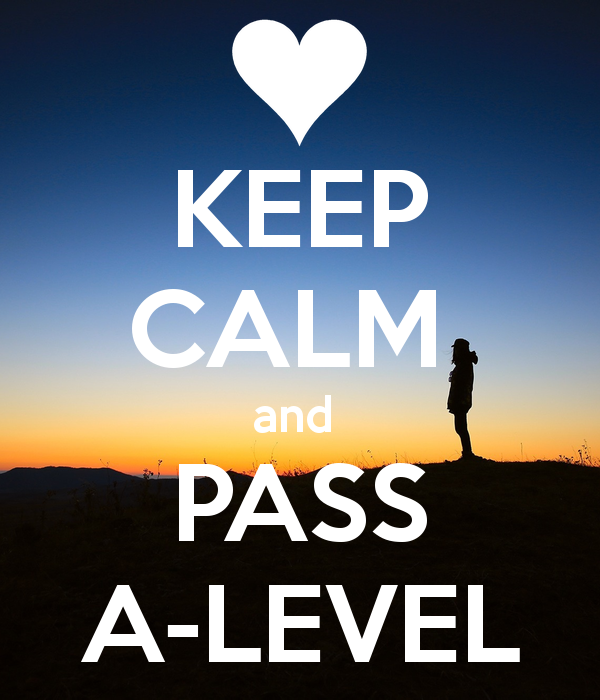 You will be studying A Level D&T: Product Design. Textbooks will be available to loan in exchange for a deposit in September. It is recommended that you provide your own A4 Lever arch folder for notes.This Transition Pack contains a programme of activities and resources to help you prepare for the start of your studies in September 2020. Over the next two years your Product Design course will cover:Year 12Preparation for Paper 1 Technical Principles 120 marks (30% of entire A Level), mixture of short and extended response questions.Preparation for Paper 2 Designing & Making PrinciplesSection A: Product Analysis (30 marks)Section B: Commercial Manufacture (50 marks)Total 80 marks (20% of entire A Level)NEA (Non-examined Assessment (starting in January 2021)Substantial design and make project, assessing the practical application of technical principles, designing and making principles. 100 marks (50% of the entire A Level).Year 13Paper 1 Technical PrinciplesPaper 2 Designing & Making PrinciplesNEA (Non-examined Assessment (deadline March 2022)You should aim to spend some time over the summer holidays doing some of the things identified in this pack. If you would like to contact us by e-mail, our e-mail addresses are as follows:Mr Burt:  burt@cambornescience.co.ukMrs McIntosh: mcintoshl@cambornescience.co.ukSection 1: Revisiting GCSEYou will be provided with an electronic copy of the PG Online GCSE D&T text book. Use this to answer the questions which relate to the content of the text book. Below is an overview of the GCSE specification as a reminder of the work you covered on your GCSE D&T course.Section 1 New and emerging technologiesIndustry and EnterpriseSustainability and the environmentPeople, culture and societyProduction techniques and systemsInforming design decisionsSection 2 Energy, materials, systems and devicesEnergy generationEnergy storageModern materialsSmart materialsComposite materials and technical textilesSystems approach to designingElectronic systems processingMechanical devicesSection 3 Materials and their working propertiesPapers and boardsNatural and manufactured timbersMetals and alloysPolymersTextilesSection 4 Common specialist technical principlesForces and stresses on materials and objectsImproving functionalityEcological and social footprintThe six RsScales of productionSection 5b Timber based materialsSources, origins and propertiesWorking with timber based materialsCommercial manufacturing, surface treatments and finishesSection 6 Designing principlesInvestigation, primary and secondary dataThe work of othersDesign strategiesCommunication of design ideas and prototype developmentSection 7 Making principlesSelection of materials and componentsTolerances and allowancesMaterial management and marking outSpecialist tools, equipment, techniques and processesSurface treatments and finishesSection 1 New and emerging technologies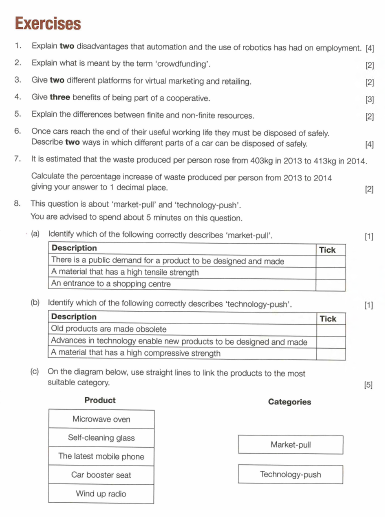 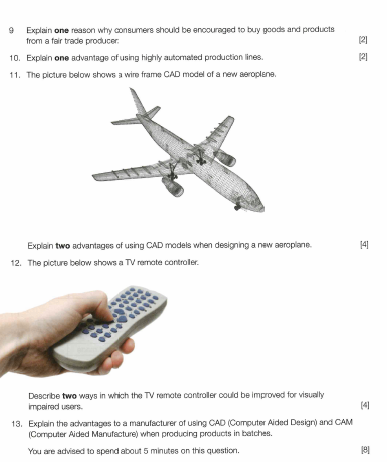 Section 2 Energy, materials, systems and devices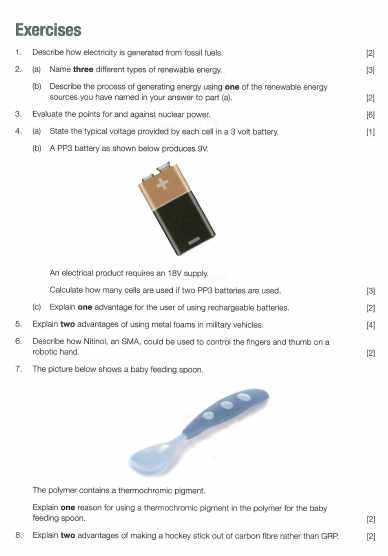 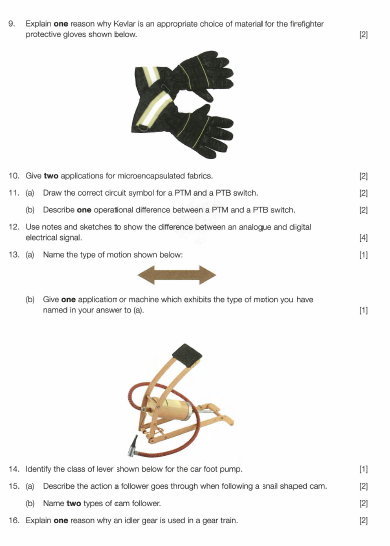 Section 3 Materials and their working properties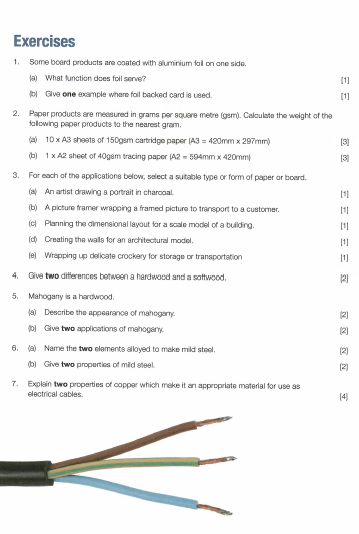 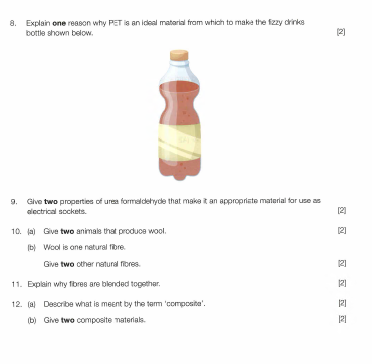 Section 4 Common specialist technical principles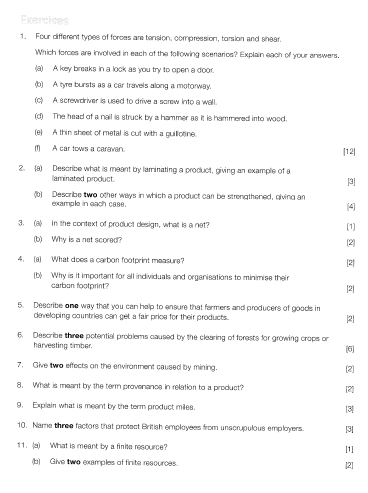 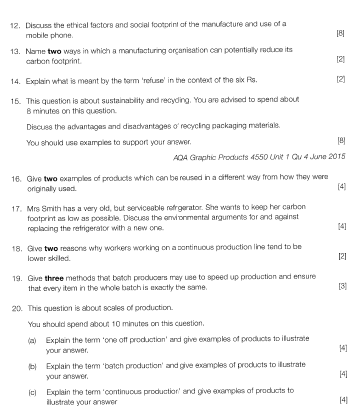 Section 5b Timber based materials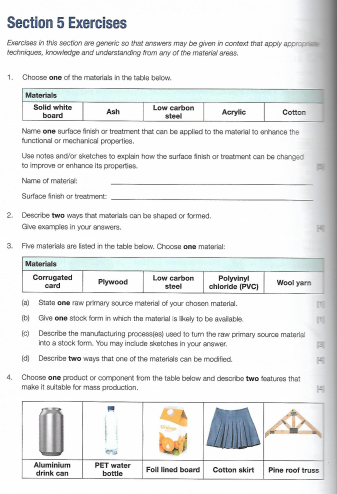 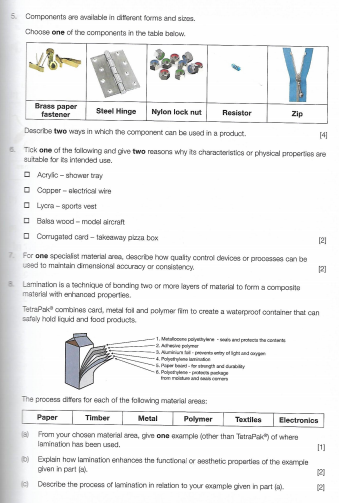 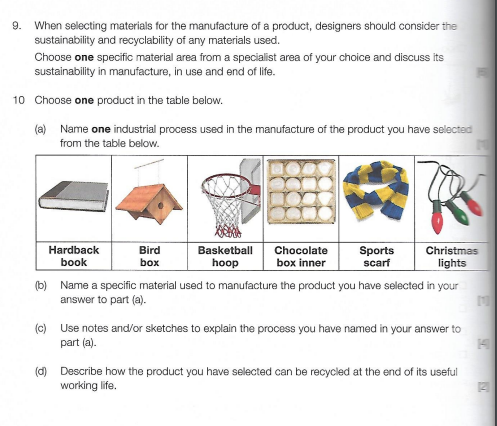 Section 6 Designing principles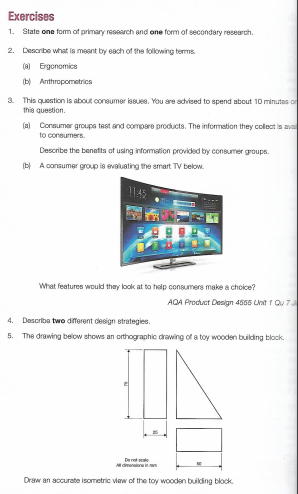 Section 7 Making principles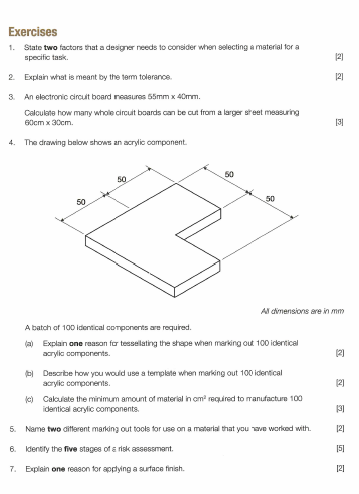 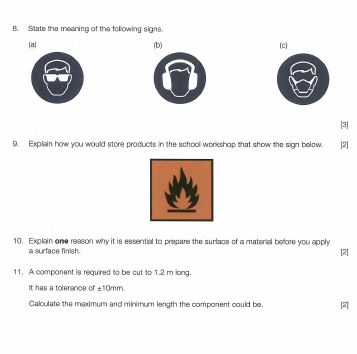 Section 2: Transition to A levelPaper 1 and 2 - Subject ContentUse your existing knowledge and/or the electronic scans of the GCSE text book to complete a short summary of each of the topics in Chapters 1 and 2 of the A Level Product Design text book.https://m.youtube.com/watch?feature=youtu.be&v=d-L7xOmioIY&d=n This YouTube clip will help you get started. Section 3: Extension and ChallengeIf you are aiming for an A / A* at A level then you should aim to complete some of these tasks. Choose the ones which interest you most. The James Dyson Foundation are very supportive and encouraging of design and engineering education. Have a look at their website and the design competition in particular, that they run for undergraduate and graduate students.https://www.jamesdysonaward.org/home/https://www.jamesdysonaward.org/past-winners/Although you are not eligible to enter we would like to see your response to the brief below. “The brief is broad. We’re looking for designers who think differently, to create products that work better.

Designers and engineers who follow an iterative design process. The judges – and James Dyson especially – are drawn to designs that employ clever yet simple engineering principles and address clear problems.

As well as proving your project’s technical viability, we'd also love to see that it’s commercially viable, too – so include any research you've done into manufacturing costs and retail prices.

This year the James Dyson will also looking for entries that address a sustainability issue, or have been designed, sourced or manufactured sustainably.”There are also a number of design and science challenges on a set of cards. Some may be too simple but consider having a try of the engineering challenges numbers 5, 8, 13 and 14.https://www.jamesdysonfoundation.co.uk/content/dam/pdf/JDF_with%20cover%20challenge-cards_DIGITAL.pdf?FixEd and Fixperts is also an interesting organisationhttp://fixing.education/ Please have a look at their website, especially Fixperts. 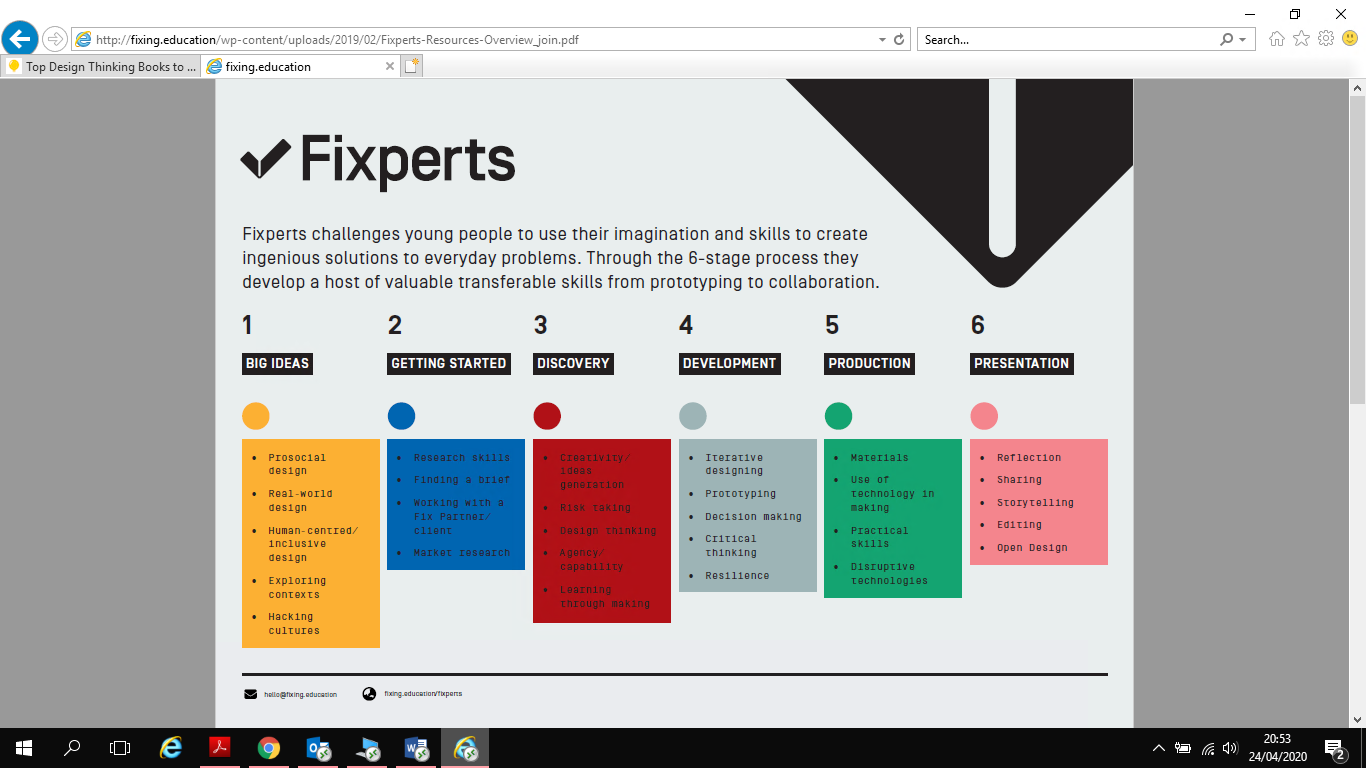 Or some of their films on YouTube https://www.youtube.com/channel/UCVYwsZAvnI8snvJ6aufbvCgA link to a useful reading list is below.https://www.innovationtraining.org/design-thinking-books-to-read/https://www.futurelearn.com/coursesSection 4: Go Beyond the Spec Develop and demonstrate your interest in your chosen subject by extending your subject knowledge beyond the specification – it can include on-line reading / movies etc.Watch these lockdown lectures from Jude Pullen a lecturer at Bangor University. Please write a short review of them. There will be more to follow …https://www.youtube.com/watch?v=r5J65bZRseAhttps://www.youtube.com/watch?v=c_5vQex8twohttps://www.youtube.com/watch?v=jcFFZWQjuOMhttps://www.youtube.com/watch?v=lYpfTIQdgVU	Modelling and prototyping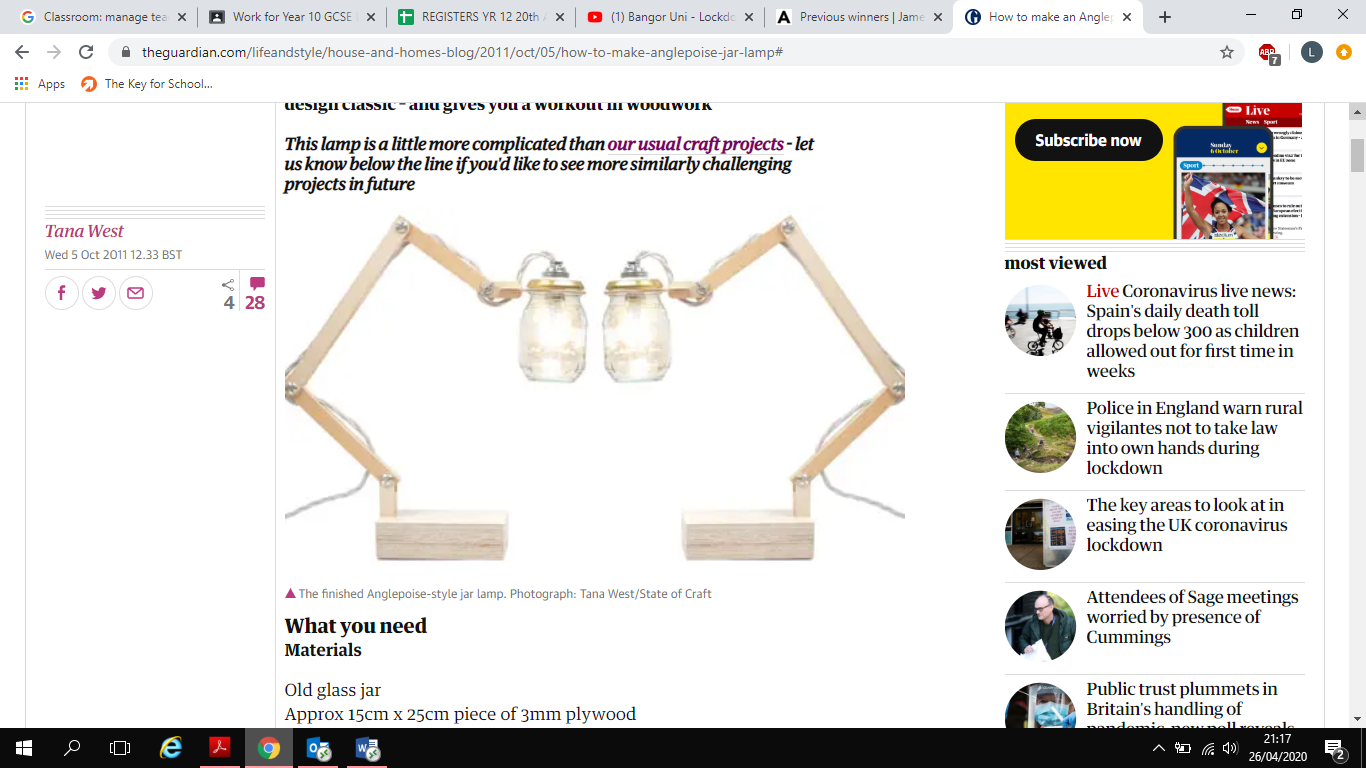 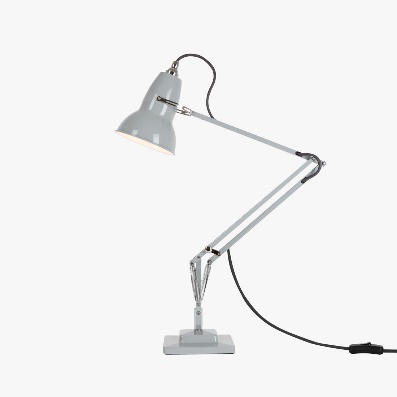 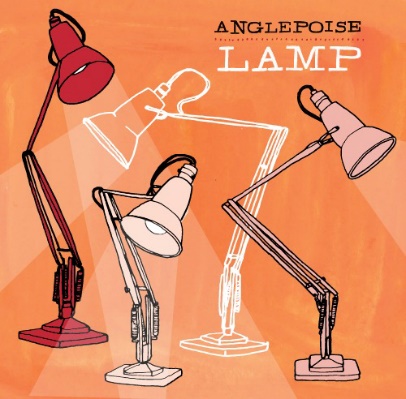 The Anglepoise lamp is a design classic. We would also like you to complete this task. If you cannot access the materials or tools be creative and model your lamp using the step by step guide. Photograph each stage and annotate it like you would a plan or diary of making. Then evaluate your final prototype. https://www.theguardian.com/lifeandstyle/house-and-homes-blog/2011/oct/05/how-to-make-anglepoise-jar-lampDesigners and their work.Have a look at some of the profiles and work of well-known and esteemed designers who have shaped the way we live today. Please pick at least one and produce an A3 piece of work about them. We are looking for creativity in presentation, a range of images both hand drawn and internet generated, your reaction to the work. Please do not just cut and paste !https://designmuseum.org/designersBBC ProgrammesThere is a great range of programmes about design and manufacture on BBC iplayer. Please try to watch some of the clips or programmes below and write about your views, what you have learnt etc in the appropriate table below. https://www.bbc.co.uk/programmes/b006m9ry/episodes/playerhttps://www.bbc.co.uk/iplayer/episode/m000h3cs/how-to-make-series-1-2-the-toothbrushhttps://www.bbc.co.uk/iplayer/episode/m000hbdk/how-to-make-series-1-3-headphonesDrawing skills and scrap bookPlease start collecting images of examples of good design either by photographing and/or sketching them. Also include examples of design that you feel could be improved upon or re thought or hacked, explain your changes.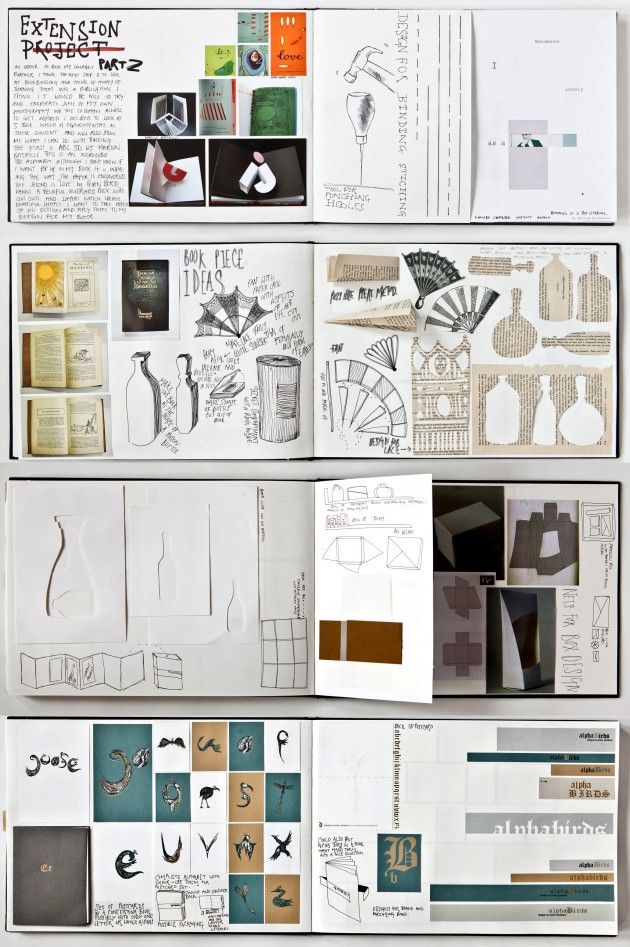 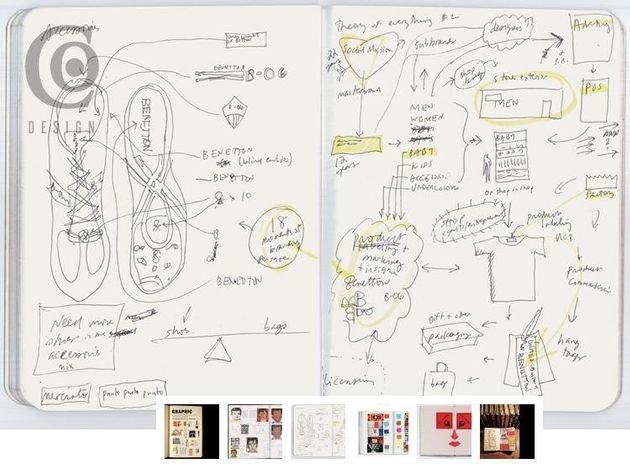 Reading ListAny time you do anything that has any links to Product Design take a note. There is an example in the first row.TopicShort SummaryPlasticsElastomersComposite MaterialsFerrous MetalsTopicShort SummaryNon-ferrous metalsAlloys and alloyingWoodVeneers, laminates and compositesGlassTopicShort SummaryCeramicsPaper & BoardPrintingSmart and modern materialsTopicShort SummaryJoining processesJoining metalsJoining woodJoining polymersJoining ceramicsCorrosion, decay and degradationTopicShort SummaryFinishes and finishing processesProperties and materials testingEnvironmental and sustainability issuesErgonomics and anthropometricsInclusive designConsumer safetyAuthorTitleCommentsWill Potts, Julia Morrison, Ian Granger, Dave Sumpner AQA A Level Product DesignSimon Alderson and Ralph BallMass Production: Products from Phaidon Design ClassicsMarcus Fairs21st Century DesignTubal CainHardening, Tempering and Heat TreatmentDesign Museum Enterprise LimitedFifty Cars that Changed the World: Design Museum FiftyEd Mae CooperStarckRob ThompsonManufacturing Processes for Design ProfessionalsWebsiteCommentswww.designmuseum.orgwww.apple.com/ukwww.jamesdysonfoundation.co.ukwww.starck.comwww.theartstory.orgwww.ted.com/playlists/28/sustainability_by_designwww. http://cfsd.org.uk/www.hse.gov.ukDateActivityI learnt…14/6/18BBC I-Player, Building Cars LiveI learnt about production lines, quality control, quality assurance and just in time manufacture